Publicado en Madrid el 18/08/2014 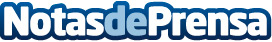 Aire acondicionado en el cuidado de los mayoresLa marca japonesa Aire acondicionado Hitachi dispone de soluciones óptimas para la climatización de domicilios donde residen mayores, así como Centros Geriátricos y ResidenciasDatos de contacto:Studio2CStudio2CNota de prensa publicada en: https://www.notasdeprensa.es/aire-acondicionado-en-el-cuidado-de-los-mayores Categorias: Bricolaje Medicina Consumo Innovación Tecnológica http://www.notasdeprensa.es